English division – 1st year 2016/2017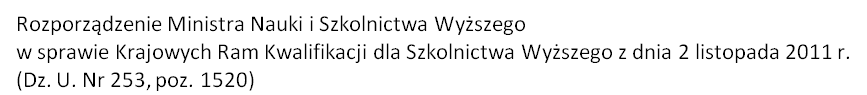 Faculty: THE FACULTY OF MEDICINE AND HEALTH SCIENCESField of study: MEDICINEDistribution of hoursDistribution of hoursDistribution of hoursDistribution of hoursDistribution of hoursDistribution of hoursNo.Subjectcodekind of assesment in semesterkind of assesment in semesterkind of assesment in semesterFirst YearFirst YearFirst YearFirst YearFirst YearFirst YearNo.Subjectcodekind of assesment in semesterkind of assesment in semesterkind of assesment in semester1st semester1st semester1st semester1st semester1st semester1st semesterNo.SubjectcodeECredit with gradePassLectureTutorialPractical classesLaboratoryHoursECTSNo.SubjectcodeECredit with gradePasscont.cont.cont.cont.HoursECTS1.MODULE Morphological Sciences1.MODULE Morphological Sciences1,1Anatomy12.6-3LEK-B1,1-A21,2403045115102.MODULE Scientific basis of medicine2.MODULE Scientific basis of medicine2.2. Basis of cell biology12.6-3LEK-B.2-BBK2230609062,3Chemistry12.6-3LEK-B2,3-C1115304542,8Biostatistic with elements of informatics12.6-3LEK-B2,8-BzEI21,215355034. MODULE Behavioral sciences with elements of professionalism4. MODULE Behavioral sciences with elements of professionalism4. MODULE Behavioral sciences with elements of professionalism4. MODULE Behavioral sciences with elements of professionalism4,1Medical Sociology12.6-3LEK-B4,1-MS2151514,3Ethics12.6-3LEK-B4,3-E1151514,4Elements of professionalism12.6-3LEK-B4,4-EP1151514,5Basic Polish12.6-3LEK-B4,5-BE41,2,3,4505024,8Latin12.6-3LEK-B4,8-JŁ1303015. MODULE Clinical Sciences - Non-surgical treatment5. MODULE Clinical Sciences - Non-surgical treatment5. MODULE Clinical Sciences - Non-surgical treatment10. MODULE Univeristy-wide module10. MODULE Univeristy-wide module10,2Library Information12.6-3LEK-A10,2-PB122010,3Elements of Health and Safety at Work and Ergonomics12.6-3LEK-A10,3-BHP1550